Технологическая карта урока«Изготовление открытки к Дню Святого Валентина»Учитель: Липатова С.В.Тема: Изготовление   открытки к Дню Святого Валентина Тип урока: урок-проектКласс: 5-7 специальный (коррекционный) класс-комплект для уч-ся  с ОВЗ 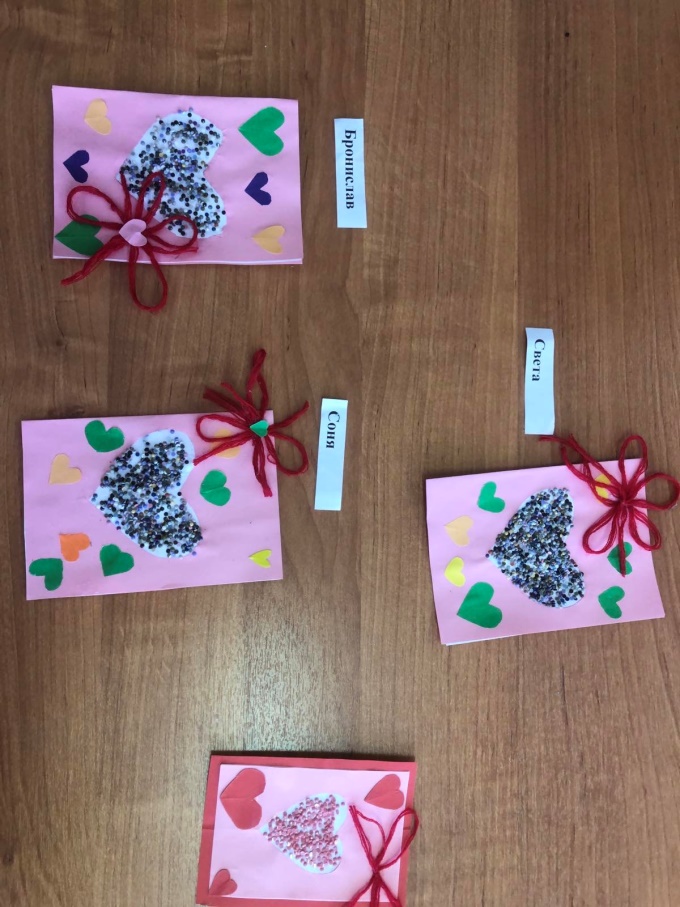 ФОУД/ПД: фронтальная, индивидуальная, групповая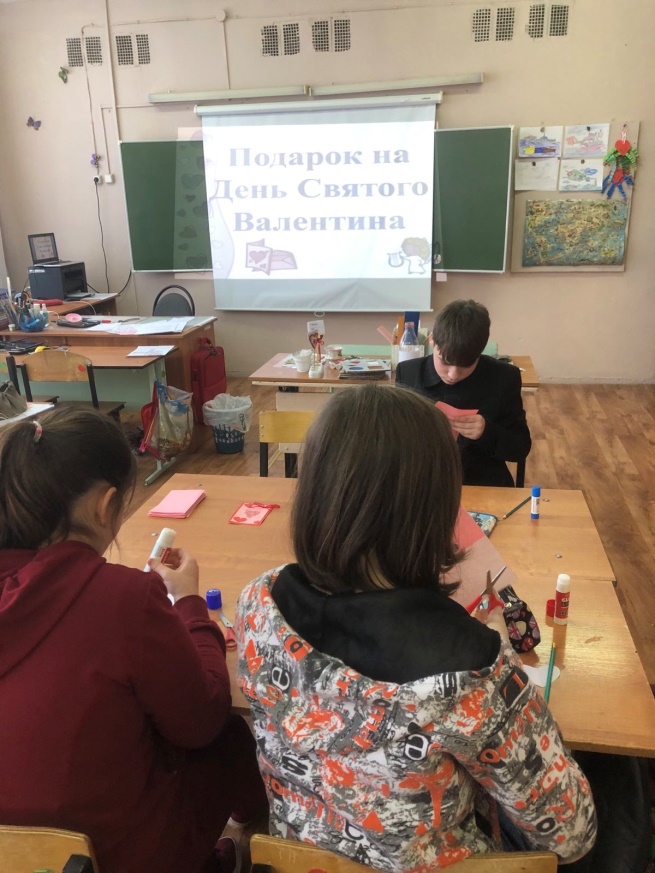 Планируемые результаты урока:Предметные: - соблюдают правила техники безопасности,- владеют инструментами для ручных работ,- соблюдают аккуратность в работе,- владеют технологией выполнения изделия,- используют различные способы декорирования изделия.Метапредметные:Регулятивные УУД: - формулируют цель и задачи для решения поставленной проблемы с помощью; - определяют наиболее рациональный способ выполнения изделия с помощью,- умеют работать с информацией предложенной в технологической карте,- самостоятельно оценивают правильность выполнения действий,- самостоятельно контролируют свое время и управляют им.Коммуникативные УУД: - находят конструктивный способ решения проблемных ситуацийПознавательные УУД:- знают законы композиции- знают законы цветовой гармонии- выбирают наиболее эффективный способ решения задачиЛичностные УУД: - испытывают потребность в творческой деятельности и реализации собственных замыслов.- умеют выполнять самооценку на основе критерия успешности учебной деятельности2. Предметное содержание урока. Учащиеся выбирают форму открытки и материалы для ее изготовления. Составляют технологическую карту с помощью учителя. Знают правила безопасной работы с ножницами, клеем. Изготавливают  открытку к Дню Святого Валентина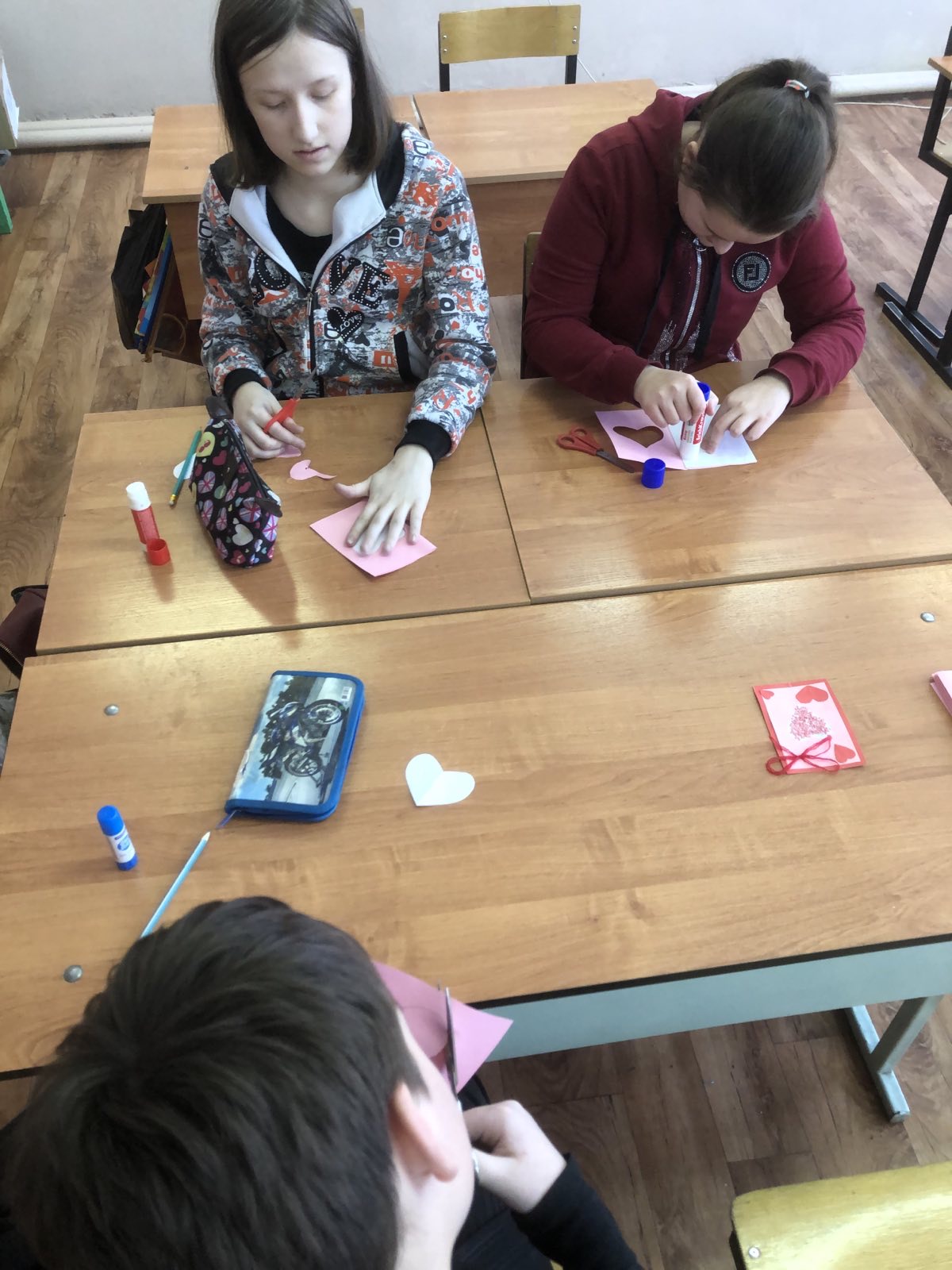 Оборудование: компьютер, интернет, фото, альбомные листы для заметок, шаблоны сердечек, двусторонний скотч, ножницы, клей «Момент», термоклей, линейка.Деятельностное содержание урока.Приложение 1Приложение 2Этапы проектной деятельностиЭтапы проектной деятельностиДеятельность учителяДеятельность учащихсяСредстваРезультатПодготовительный этап. Подготовительный этап. Подготовительный этап. Подготовительный этап. Подготовительный этап. Подготовительный этап. Актуализация знаний.Работаем старательно,Слушаем внимательно!-Сегодня наше занятие необычное. Посмотрим видеофрагмент.- Фразу «Я ТЕБЯ ЛЮБЛЮ» произносят люди на разных языках мира, чтобы признаться друг другу в теплых чувствах, привязанности, дружбе.- Может быть кто-то догадался, о чем мы будем говорить сегодня на уроке?- Скажите, у вас есть любимые и дорогие вам люди? - Очень хорошо. Любить можно многое и многих-свою маму и свою учительницу, сестру и одноклассника, папу и брата, дедушку и бабушку, незнакомого прохожего, солнышко ясное, небо голубое и себя надо любить, чтобы не ходить угрюмыми и мрачными. Надо любить весь мир и тогда весь мир полюбит тебя!-А какой праздник отмечают в феврале любящие друг друга люди?-Правильно, это День Святого Валентина. Какого числа отмечается самый романтичный и нежный праздник? Он ежегодно отмечается 14 февраля во многих странах мира. В нашу страну он пришел совсем недавно, но все люди с превеликим удовольствием поздравляют друг друга с этим праздником.Работаем старательно,Слушаем внимательно!-Сегодня наше занятие необычное. Посмотрим видеофрагмент.- Фразу «Я ТЕБЯ ЛЮБЛЮ» произносят люди на разных языках мира, чтобы признаться друг другу в теплых чувствах, привязанности, дружбе.- Может быть кто-то догадался, о чем мы будем говорить сегодня на уроке?- Скажите, у вас есть любимые и дорогие вам люди? - Очень хорошо. Любить можно многое и многих-свою маму и свою учительницу, сестру и одноклассника, папу и брата, дедушку и бабушку, незнакомого прохожего, солнышко ясное, небо голубое и себя надо любить, чтобы не ходить угрюмыми и мрачными. Надо любить весь мир и тогда весь мир полюбит тебя!-А какой праздник отмечают в феврале любящие друг друга люди?-Правильно, это День Святого Валентина. Какого числа отмечается самый романтичный и нежный праздник? Он ежегодно отмечается 14 февраля во многих странах мира. В нашу страну он пришел совсем недавно, но все люди с превеликим удовольствием поздравляют друг друга с этим праздником.Слушают и отвечают на вопросыЭмоциональный настройПроектировочный этапПроектировочный этапПроектировочный этапПроектировочный этапПроектировочный этапПроектировочный этапПроблематизацияОрганизует действия учащихся по выявлению и формулировке проблемы. А что принято дарить в этот праздник?В настоящее время открытку можно купить в магазине, но приятно получить уникальную открытку, сделанную своими руками от всего сердца, не правда ли?Организует действия учащихся по выявлению и формулировке проблемы. А что принято дарить в этот праздник?В настоящее время открытку можно купить в магазине, но приятно получить уникальную открытку, сделанную своими руками от всего сердца, не правда ли?Продуктивное взаимодействие  и сотрудничество со сверстниками. Формулируют проблему :Как сделать уникальную открытку в подарок своими руками к Дню Святого  Валентина.Мозговой штурмСформулирована проблемаЦелеполаганиеСоздает условия для формулировки цели, на основе сформулированной проблемы.Создает условия для формулировки цели, на основе сформулированной проблемы.Формулируют цель проекта:   Изготовить   открытку в подарокСформулирована цель проектаПланирование деятельностиОрганизует действия учащихся для разработки плана деятельности на уроке. Формулирует поясняющие вопросы для реализации цели. Организует действия учащихся для разработки плана деятельности на уроке. Формулирует поясняющие вопросы для реализации цели. Продуктивное взаимодействие  и сотрудничество со сверстниками. Разрабатывают план проектной деятельности по созданию модели  (открытки):1.Выбор идеи (форма открытки)2.Материалы для изготовления проекта (открытки)3.Сочетание композициии  цветовой гармонии4.Составление технологической карты с помощью учителя.5.Разработка критериев оценки проектной деятельности.5.Повторение правил безопасной работы с ножницами, клеем, термопистолетом.6.Изготовление проекта (открытки)7.Презентация проектной работы.8.Рефлексия проектной деятельности.Мозговой штурмРазработан план действий.Деление на группы и распределение обязанностей между членами группыСоздает условия для деления учащихся по группам.Создает условия для деления учащихся по группам.Делятся на две группы. В первой и второй  группе избирается старший. Каждая группа получает проектное задание с практическим заданием.Сформированы 2 группы: 5кл. и 7 кл.Создание образа желаемого проектаОрганизует работу в группах по созданию модели будущего проекта. Во время обсуждения показывает  и выполняет образец открытки по группам.Организует работу в группах по созданию модели будущего проекта. Во время обсуждения показывает  и выполняет образец открытки по группам.Обсуждают проектный продукт, приходят к единому мнению: 5 кл- оформление открытки в виде аппликации (красный бисер) и   украсить лентами, сердечками. 7кл-оформление открытки в виде объемной аппликации«Мозговая атака»Создана модель проектного продукта по классамВыработка критериев оценки проектаОрганизует работу по созданию критериальной базыОрганизует работу по созданию критериальной базыкритерии оценки проекта:- цветовая гармония,- оригинальный декор,- аккуратный внешний вид,- доступность материалов,- смысловая  композиция.За каждый критерий  от 0 до 3 баллов:3 балла - критерий полностью представлен2 балла – не достаточно представлен1 балл – представлен частично0 баллов – критерий отсутствуетОценка «5» - 15-14 балловОценка «4» - 13-11 балловОценка «3»- 10-7 балловОценка «2» -менее 7 баллов Презентация проектного продукта Создана критериальная база оценки проекта.Этап реализации.Этап реализации.Этап реализации.Этап реализации.Этап реализации.Этап реализации.Создание проектного продукта.Организует индивидуальную работу, консультирует, направляет деятельность учащихся для достижения поставленной цели с помощью технологической карты и образцаОрганизует индивидуальную работу, консультирует, направляет деятельность учащихся для достижения поставленной цели с помощью технологической карты и образцаВыполняют индивидуальные проектные задания. Самостоятельно выполняют открытку по эталону и технологической картеПроектные заданияРезультаты проектных заданий, «Открытка  к Дню Святого Валентина »Презентация полученного проектного продукта. Создает условия для презентации полученных образовательных продуктов. Участвует в обсуждении.Создает условия для презентации полученных образовательных продуктов. Участвует в обсуждении.Презентуют проектный продуктПрезентация проектного продуктаОценка качества проектного продукта. Рефлексия.Оценка качества проектного продукта. Рефлексия.Оценка качества проектного продукта. Рефлексия.Оценка качества проектного продукта. Рефлексия.Оценка качества проектного продукта. Рефлексия.Оценка качества проектного продукта. Рефлексия.Оценка качества проектного продукта и рефлексия действий в проекте его создателей. Организует обобщение знаний и выполненных действий. Создает условия для оценки результатов на основе критериальной базы.Организует рефлексию:- Ребята, какую же работу мы сегодня выполняли на уроке?- Что нового узнали?-Какой материал нам потребовался для работы? -Ребята, мы достигли нашей цели?-Вам понравилась сегодняшняя работа? А открытки понравились?-Эти открытки вы можете подарить. Думаю, вашим близким будет приятно получить такой замечательный подарок, изготовленный своими руками.-  А сейчас каждому из васна магнитную доску надо прикрепить тот смайл который соответствует вашему настроению.-Все ребята молодцы сегодня ! Мне было очень приятно с вами работать. Убираем свои рабочие места. Ребята, урок окончен.Организует обобщение знаний и выполненных действий. Создает условия для оценки результатов на основе критериальной базы.Организует рефлексию:- Ребята, какую же работу мы сегодня выполняли на уроке?- Что нового узнали?-Какой материал нам потребовался для работы? -Ребята, мы достигли нашей цели?-Вам понравилась сегодняшняя работа? А открытки понравились?-Эти открытки вы можете подарить. Думаю, вашим близким будет приятно получить такой замечательный подарок, изготовленный своими руками.-  А сейчас каждому из васна магнитную доску надо прикрепить тот смайл который соответствует вашему настроению.-Все ребята молодцы сегодня ! Мне было очень приятно с вами работать. Убираем свои рабочие места. Ребята, урок окончен.Описывают и оценивают свои результаты (по критериям оценки) при выполнении проекта.Осознают собственные действия: определяют что получилось, что нет. Намечают план действий на преодоление затруднений.Лист оценки проектного продуктаСмайлы настроенияОценен выполненный проект Осуществлена рефлексия.Лист оценки проектного продуктаЛист оценки проектного продуктаЛист оценки проектного продукта№критерии оценки проектаоценка1цветовая гармония2оригинальный декор3аккуратный внешний вид,4доступность материалов,5смысловая  композиция.За каждый критерий  от 0 до 3 баллов:3 балла - критерий полностью представлен2 балла – не достаточно представлен1 балл – представлен частично0 баллов – критерий отсутствуетОценка «5» - 15-14 балловОценка «4» - 13-11 балловОценка «3»- 10-7 балловОценка «2» -менее 7 балловЗа каждый критерий  от 0 до 3 баллов:3 балла - критерий полностью представлен2 балла – не достаточно представлен1 балл – представлен частично0 баллов – критерий отсутствуетОценка «5» - 15-14 балловОценка «4» - 13-11 балловОценка «3»- 10-7 балловОценка «2» -менее 7 балловЗа каждый критерий  от 0 до 3 баллов:3 балла - критерий полностью представлен2 балла – не достаточно представлен1 балл – представлен частично0 баллов – критерий отсутствуетОценка «5» - 15-14 балловОценка «4» - 13-11 балловОценка «3»- 10-7 балловОценка «2» -менее 7 балловТехнологическая карта по изготовлению объемной открытки к Дню Святого Валентина .Технологическая карта по изготовлению объемной открытки к Дню Святого Валентина .Технологическая карта по изготовлению объемной открытки к Дню Святого Валентина .Технологическая карта по изготовлению объемной открытки к Дню Святого Валентина .№Последовательность выполнения операцииГрафическое изображениеИнструменты и приспособления1Подготовить основу открытки. Сложить розовый  картон А 4 пополам.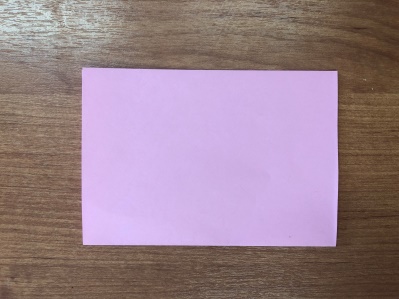 Линейка2На первой половинке вырезать сердце по шаблону. 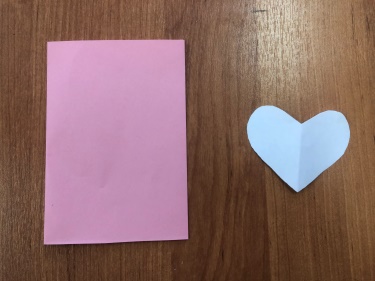 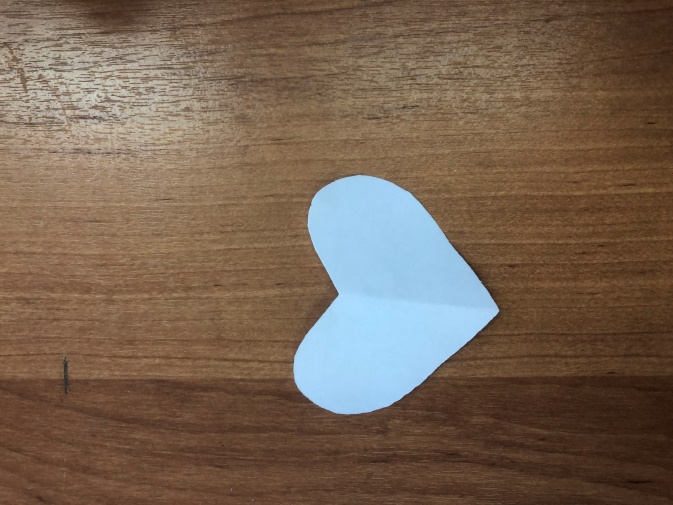 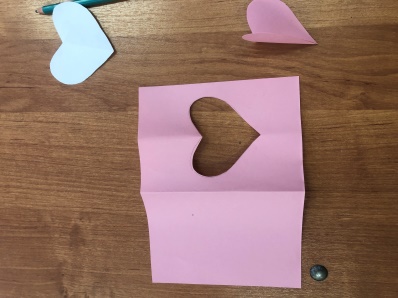                            Ножницы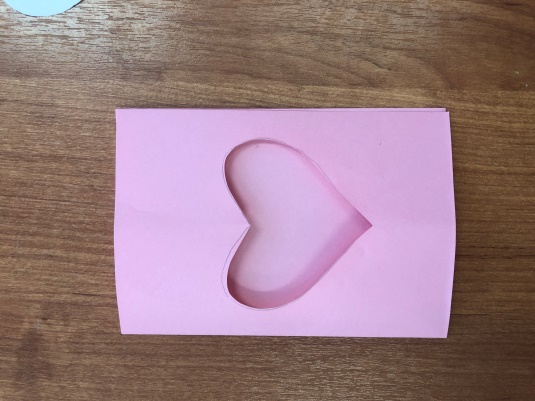 3Склеить обе половинки.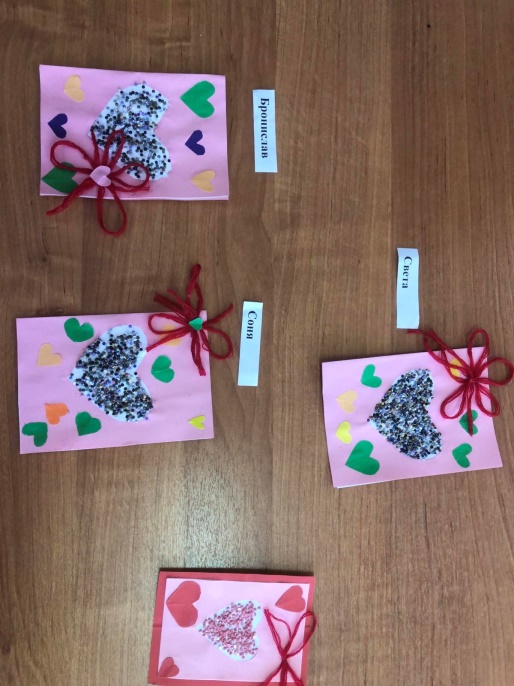 Клей-карандаш, ножницы4Место сердца украсить бисером.Клей-карандаш, бисер 5Вырезать по шаблону заготовки сердец для украшения открытки с двух сторон двусторонний скотч6Бантики из красных или розовых  ниток для вязания  приклеить  на фоновую поверхность с помощью термоклея.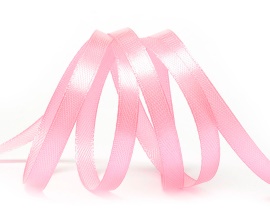 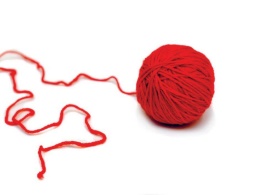 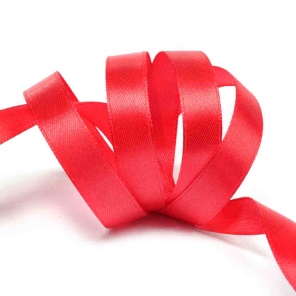 Термоклей7Бусины  на бантики приклеить с помощью термоклея.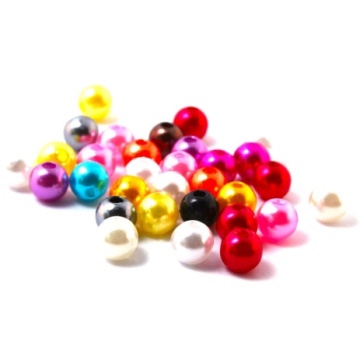 